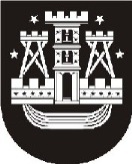 KLAIPĖDOS MIESTO SAVIVALDYBĖS TARYBASPRENDIMASDĖL KLAIPĖDOS MIESTO SAVIVALDYBĖS 2013–. ATLIEKŲ TVARKYMO PLANO PATVIRTINIMO. gegužės 30 d. Nr. T2-130KlaipėdaVadovaudamasi Lietuvos Respublikos vietos savivaldos įstatymo (Žin., 1994, Nr. 55-1049; 2008, Nr. 113-4290; 2010, Nr. 25-1177, Nr. 84-4406, Nr. 86-4525; 2011, Nr. 52-2504, Nr. 155-7354; 2012, Nr. 136-6958, Nr. 154-7935) 6 straipsnio 31 punktu, 18 straipsnio 1 dalimi, Lietuvos Respublikos atliekų tvarkymo įstatymo (Žin., 1998, Nr. 61-1726; 2002, Nr. 72-3016; 2011, Nr. 52-2501; 2012, Nr. 50-2445) 25 straipsniu, 28 straipsnio 3 dalimi, Valstybinio strateginio atliekų tvarkymo plano, patvirtinto Lietuvos Respublikos Vyriausybės . balandžio 12 d. nutarimu Nr. 519 (Žin., 2002, Nr. 40-1499; 2007, Nr. 122-5003), 6 punktu, Klaipėdos miesto savivaldybės taryba n u s p r e n d ž i a:1. Patvirtinti Klaipėdos miesto savivaldybės 2013–. atliekų tvarkymo planą (pridedama).2. Pripažinti netekusiu galios Klaipėdos miesto savivaldybės tarybos . vasario 27 d. sprendimą Nr. T2-81 „Dėl Klaipėdos miesto savivaldybės atliekų tvarkymo plano 2009–2018 m. patvirtinimo“.3. Skelbti apie šį sprendimą vietinėje spaudoje ir visą sprendimo tekstą – Klaipėdos miesto savivaldybės interneto tinklalapyje.Savivaldybės meras Vytautas Grubliauskas